   Commission Interne des Achats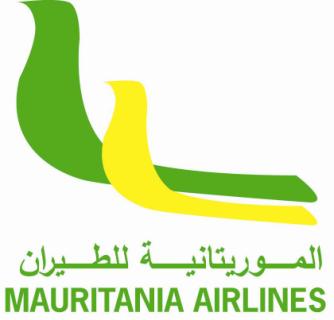 Nouakchott le, 19/04/2017Appel à concurrence n° 29/2017Référence : Demande de commande du 18/04/2017Veuillez nous faire part de votre meilleure offre pour la fourniture du matériel / prestation ci-dessous :Sont invités à cet appel à concurrence, uniquement les fournisseurs spécialisés dans le domaine de la vente du matériel de pesage.L’offre  / devis devra être transmis(e) dans une enveloppe fermée qui comporte obligatoirement la mention suivante :   « A ne pas Ouvrir. Balance DE 2017» Elle ne doit en aucun cas porter le nom du soumissionnaire.L’offre/devis doit être déposée au service achats et approvisionnements au plus tard le 25/04/2017 à 12 heures  à l'adresse suivante : Mauritania Airlines, Service Achats et Approvisionnements, Ancien Aéroport de Nouakchott, Tél +222 45 24 12 53, Fax : +222 45 24 24 48 BP : 7991-Nouakchott -Mauritanie.L’offre/devis du soumissionnaire le moins-disant,  parmi celles qui sont conformes aux spécifications, sera retenue. Nous considérons toutes les offres qui nous parviendront comme ayant une validité d’un mois.N B : Les prix devront être exprimés en HTA défaut de participation avec plus d’un (e) devis / offre par soumissionnaire, le dossier sera rejeté automatiquement  par la commission.le règlement définitif interviendra trente (30) jours après réception de la facture.Pour toute demande d’information complémentaire, vous pouvez s’adresser au service achats et approvisionnements, E-mail : mariem.brahim@mauritaniaairlines.mr ,Tél : 33 42 82 92Nous vous remercions par avance de participer à cet appel à concurrence.Le présidentItemsDésignationsQuantité1Balance numérique de 50 kg1